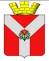 ОТДЕЛ УПРАВЛЕНИЯ РУДНЯНСКИМ ГОРОДСКИМ ПОСЕЛЕНИЕМ АДМИНИСТРАЦИИ РУДНЯНСКОГО МУНИЦИПАЛЬНОГО РАЙОНАВОЛГОГРАДСКОЙ ОБЛАСТИПРИКАЗ от    07 мая 2020 года №  98Об внесении изменений в перечень земельных участков фонда перераспределения земель  В соответствии со ст.80 Земельного кодекса Российской Федерации, Федеральным законом от 24.07.2002 № 101-ФЗ «Об обороте земель сельскохозяйственного           назначения», Федеральным законом от 06.10.2003г.   № 131-ФЗ «Об общих принципах организации местного самоуправления Российской Федерации», порядком формирования  фонда перераспределения земель Руднянского городского поселения ,положением об Отделе, приказываю :В связи с разделом исключить из состава фонда перераспределения земель на территории Руднянского городского поселения следующие земельные участки:1.1) земельный участок с кадастровым номером 34:25:000000:115, площадью 944000,0 кв.м, расположенный на территории Руднянского городского поселения. Вид сельскохозяйственных угодий  - пашня. Разрешенное использование- для сельскохозяйственного производства;1.2) земельный участок с кадастровым номером 34:25:000000:2295, площадью 1620000,0 кв.м, расположенный на территории Руднянского городского поселения. Вид сельскохозяйственных угодий: 207000,0 кв.м пашни, 1145100,0 кв.м пастбища, 267900,0 кв.м сенокосов. Разрешенное использование- для сельскохозяйственного производства.   В связи с уточнением границ, образованием в результате раздела, формированием и постановкой на государственный кадастровый учет земельных участков на территории Руднянского городского поселения, включить в состав фонда перераспределения земель на территории Руднянского городского поселения следующие земельные участки:2.1.) земельный участок с кадастровым номером 34:25:000000:2647, площадью 522000,0   кв.м, расположенный примерно в 750м северо-западнее пр.Чумаков.                                           Вид сельскохозяйственных угодий- пашня. Разрешенное использование-                                        для сельскохозяйственного производства;2.2.) земельный участок с кадастровым номером 34:25:000000:2648, площадью 207000,0   кв.м, расположенный примерно в 500м западнее пр. Дачный. Вид сельскохозяйственных угодий- пашня. Разрешенное использование-   для сельскохозяйственного производства;2.3.) земельный участок с кадастровым номером 34:25:000000:2649, площадью 215000,0   кв.м, расположенный примерно в 370м западнее пр. Дачный. Вид сельскохозяйственных угодий- пашня. Разрешенное использование-   для сельскохозяйственного производства;2.4.) земельный участок с кадастровым номером 34:25:000000:2654, площадью 415000,0   кв.м, расположенный примерно в 170м юго-западнее с. Терсинка.                                             Вид сельскохозяйственных угодий- пастбища. Разрешенное использование-   для выпаса скота;2.5.) земельный участок с кадастровым номером 34:25:000000:2655, площадью 207000,0   кв.м, расположенный примерно в 800м юго-западнее с.Разливка.                                             Вид сельскохозяйственных угодий- пашня. Разрешенное использование- для сельскохозяйственного производства;2.6.) земельный участок с кадастровым номером 34:25:000000:2656, площадью 998000,0 кв.м, расположенный на территории Руднянского городского поселения. Вид сельскохозяйственных угодий- 268000,0 кв.м сенокосов,730000,0 кв.м пастбищ. Разрешенное использование- для сенокошения и выпаса скота.2.7.) земельный участок с кадастровым номером 34:25:020004:1055, площадью 171074,0   кв.м, расположенный примерно в 3,0км юго-западнее с. Терсинка.                                             Вид сельскохозяйственных угодий- пашня. Разрешенное использование- для сельскохозяйственного производства;2.8.) земельный участок с кадастровым номером 34:25:020004:1056, площадью 1362497,0   кв.м, расположенный примерно в 2,4 км  юго-западнее с. Терсинка.                                             Вид сельскохозяйственных угодий- пашня. Разрешенное использование- для сельскохозяйственного производства;2.9.) земельный участок с кадастровым номером 34:25:020004:1057, площадью 1215240,0   кв.м, расположенный примерно в 3,8 км  южнее с. Терсинка.                                             Вид сельскохозяйственных угодий- пашня. Разрешенное использование- для сельскохозяйственного производства;2.10.) земельный участок с кадастровым номером 34:25:020004:1058, площадью 694320,0   кв.м, расположенный примерно в 3,6 км  юго-западнее с. Терсинка.                                             Вид сельскохозяйственных угодий- пашня. Разрешенное использование- для сельскохозяйственного производства;2.11.) земельный участок с кадастровым номером 34:25:020004:1059, площадью 1385171,0 кв.м, расположенный примерно в 4,3 км  южнее с. Терсинка.                                             Вид сельскохозяйственных угодий- пашня. Разрешенное использование- для сельскохозяйственного производства;2.12.) земельный участок с кадастровым номером 34:25:020005:511, площадью 622001,0 кв.м, расположенный примерно в 2,3 км  южнее с.Разливка. Вид сельскохозяйственных угодий- пастбища. Разрешенное использование- для сенокошения и выпаса скота.    2. Настоящий приказ вступает в силу с момента подписания и подлежит официальному обнародованию и размещению на  официальном сайте Руднянского городского поселения  в сети Интернет.     3.Направить настоящий приказ в  администрацию  Руднянского муниципального района  для   использования в работе.  Заместитель Главы- начальник  Отдела управления Руднянским  городским поселением                                                                                   В.А.ПолетаевПриложение к приказу отдела управленияРуднянским городским поселениемадминистрации Руднянскогомуниципального района от  07.05.2020г.      № 98 Реестр земельных участков, включенных в фонд перераспределения земель Руднянского городского поселения                         Заместитель главы-начальник отдела                         управления Руднянским городским поселением                                                                                              В.А.Полетаев№ п/пКН ЗУКатегорияземельногоучасткаВидразрешенногоиспользованияземельногоучасткаМестонахождениеземельногоучасткаПло-щадь ЗУ(га)Реквизитыпостановлен.овключенииземельногоучастка  вфондперераспредел. ЗемельРеквизитыпостановления обисключенииземельногоучастка из фондаперераспредел.ЗемельИнформа-ция  опредоставлении  варенду  земельногоучастка (дата началадействия  договорааренды, срок аренды)вид с/х угодий: пашнявид с/х угодий: пастбищавид с/х угодий: сенокос123456789101112134:25:020010:334Земли с/х назначения(неразгр.соб)для животноводстваТерритория Руднянского г.п.            ( 50м  от западной границы с.Егоровка-на-Медведице)26,27№ 133 от 29.11.2017г.26.11.15г./3 года26,27234:25:020010:335Земли с/х назначения(неразгр.соб)для животноводстваТерритория Руднянского г.п.             ( у западной границы с.Егоровка-на-Медведице)163,18№ 133 от 29.11.2017г.24.12.15г./3 года163,18334:25:020013:80Земли с/х назначения(неразгр.соб)для сенокошения и выпаса скотаТерритория Руднянскогог.п               ( между оз.Валиково и р.п.Рудня)46,5№ 133 от 29.11.2017г.20.04.17г./3 года46,5434:25:020013:79Земли с/х назначения(неразгр.соб)животноводствоТерритория Руднянского г.п (северо-западнее оз.Валиково)10,06№ 133 от 29.11.2017г.30.05.17г./3 года10,06534:25:020013:77Земли с/х назначения(неразгр.соб)для сенокошенияТерритория Руднянского г.п (северо-западнее оз.Валиково)2,49№ 133 от 29.11.2017г.31.03.17г./3 года2,49634:25:020013:78Земли с/х назначения(неразгр.соб)животноводствоТерритория Руднянского г.п (северо-западнее оз.Валиково)1,78№ 133 от 29.11.2017г.08.06.17г./ 3года1,78734:25:020013:81Земли с/х назначения(неразгр.соб)для сенокошения и выпаса скотаТерритория Руднянского г.п  (400 м юго-западнее оз.Валиково)22,5№ 133 от 29.11.2017г.16.06.17г./3 года22,5834:25:020004:943Земли с/х назначения(неразгр.соб)Для сенокошения и выпаса скотаТерритория Руднянского г.п             ( 300м северо-восточнее АГРЗ №3)11,5№ 133 от 29.11.2017г.21.09.17г./ 3года11,5934:25:020004:942Земли с/х назначения(неразгр.соб)Для сенокошения и выпаса скотаТерритория Руднянского г.п   (1,2 км западнее с.Терсинка)140,0№ 133 от 29.11.2017г.21.09.17г./3года140,01034:25:020013:73Земли с/х назначения(неразгр.соб)Для выпаса скотаТерритория Руднянского г.п          (у южной границы р.п.Рудня)30,76№ 133 от 29.11.2017г.14.03.17г./3года30,761134:25:020008:83Земли с/х назначения(неразгр.соб)Для животноводстваТерритория Руднянского г.п          ( у западной границы р.п.Рудня)17,5№ 133 от 29.11.2017г.06.06.16г./3года17,51234:25:020008:82Земли с/х назначения(неразгр.соб)для сенокошенияТерритория Руднянского г.п           ( у западной границы р.п.Рудня)5,57№ 133 от 29.11.2017г.5,571334:25:020008:84Земли с/х назначения(неразгр.соб)для сенокошения и выпаса скотаТерритория Руднянского г.п         ( на правом берегу р.Терса)10,0№ 133 от 29.11.2017г.25.10.17г./3года10,01434:25:020005:284Земли с/х назначения(неразгр.соб)для сельскохозяйственного производстваТерритория Руднянского г.п              ( 2,2км западнее с.РусскаяБундевка)73,78№ 133 от 29.11.2017г.16.06.17г./3года73,781534:25:020005:300Земли с/х назначения(неразгр.соб)для сенокошенияТерритория Руднянского г.п ( 3км западнее с.РусскаяБундевка)66,5№ 133 от 29.11.2017г.11.08.17г./3года66,51634:25:020005:297Земли с/х назначения(неразгр.соб)животноводствоТерритория Руднянского г.п (2,5км северо-восточ. с.Разливка)1,05№ 133 от 29.11.2017г.23.03.17г./3года1,051734:25:020005:298Земли с/х назначения(неразгр.соб)животноводствоТерритория Руднянского г.п (2,55км северо-восточ. с.Разливка)2,42№ 133 от 29.11.2017г.23.03.17г./3года2,421834:25:020005:295Земли с/х назначения(неразгр.соб)животноводствоТерритория Руднянского г.п (3,0км северо-восточ. с.Разливка)3,0№ 133 от 29.11.2017г.23.03.17г./3года3,01934:25:020005:296Земли с/х назначения(неразгр.соб)животноводствоРуднянского г.п (3,0км северо-восточ. с.Разливка)3,0№ 133 от 29.11.2017г.23.03.17г./3года3,02034:25:020005:282Земли с/х назначения(неразгр.соб)для сенокошенияТерритория Руднянского г.п        ( у с. Разливка)99,3№ 133 от 29.11.2017г.04.08.2017г./3года99,32134:25:020005:283Земли с/х назначения(неразгр.соб)для выпаса скотаТерритория Руднянского г.п (180м юго-восточнее с.Разливка)280,7№ 133 от 29.11.2017г.280,02234:25:020005:281Земли с/х назначения(неразгр.соб)для выпаса скотаТерритория Руднянского г.п         ( у западной границы с.Разливка)137,0№ 133 от 29.11.2017г.21.07.17г./3года137,02334:25:000000:2331Земли с/х назначения(собст.г.п.)Для сельскохозяйственного производстваТерритория Руднянского г.п.             ( примерно 1,5км  юго-западнее с.Егоровка-на-Медведице)18,0№ 133 от 29.11.2017г.05.06.2017г./3 года18,02434:25:000000:2332Земли с/х назначения(собст.г.п.)Для сельскохозяйственного производстваТерритория Руднянскогог.п.396,0№ 133 от 29.11.2017г.18.07.2017г./49 лет396,02534:25:020010:336Земли с/х назначения(собст.г.п.)Для сельскохозяйственного производстваТерритория Руднянского г.п.            ( 1,3 км севернее р.п.Рудня)35,0№ 133 от 29.11.2017г.35,02634:25:020004:922Земли с/х назначения(неразгр.соб)Для сельскохозяйственного производстваТерритория Руднянского г.п.78,72№ 133 от 29.11.2017г.17.02.14г./43 года78,722734:25:020004:939Земли с/х назначения(неразгр.соб)Для сельскохозяйственного производстваТерритория Руднянского г.п.185,05№ 133 от 29.11.2017г.26.01.17г./30 лет185,052834:25:020004:921Земли с/х назначения(неразгр.соб)Для сельскохозяйственного производстваТерритория Руднянского г.п.117,44№ 133 от 29.11.2017г.117,442934:25:020004:940Земли с/х назначения(неразгр.соб)Для сельскохозяйственного производстваТерритория Руднянскогог.п. (0,8км южнее б.Большая Долгая)68,37№ 133 от 29.11.2017г.04.09.17г/49лет68,373034:25:020004:886Земли с/х назначения(неразгр.соб)Для сельскохозяйственного производстваТерритория Руднянского г.п. (7,5км юго-восточ. р.п.Рудня)46,0№ 133 от 29.11.2017г.07.09.17г/49лет46,03134:25:020004:879Земли с/х назначения(неразгр.соб)Для сельскохозяйственного производстваТерритория Руднянского г.п. (5,5км южнее р.п.Рудня)6,5№ 133 от 29.11.2017г.6,53234:25:020004:876Земли с/х назначения(неразгр.соб)Для сельскохозяйственного производстваТерритория Руднянского г.п (4,5км южнее р.п.Рудня)8,0№ 133 от 29.11.2017г.8,03334:25:020004:7Земли с/х назначения(неразгр.соб)Для сельскохозяйственного производстваТерритория Руднянского г.п  (5км юго-западнее р.п.Рудня)30,47№ 133 от 29.11.2017г.04.04.17г/49лет30,473434:25:020004:930Земли с/х назначения(неразгр.соб)Для сельскохозяйственного производстваТерритория Руднянского г.п45,25№ 133 от 29.11.2017г.17.03.15г/15 лет45,253534:25:000000:65Земли с/х назначения(неразгр.соб)Для сельскохозяйственного производстваТерритория Руднянского г.п79,3№ 133 от 29.11.2017г.20.05.10г/ 49 лет79,33634:25:020004:94Земли с/х назначения(неразгр.соб)Для сельскохозяйственного производстваТерритория Руднянскогог.п (0,5км севернее х.Мало-Фоменково)360,0№ 133 от 29.11.2017г.14.01.11г/49 лет360,03734:25:020004:938Земли с/х назначения(неразгр.соб)Для сельскохозяйственного производстваТерритория Руднянскогог.п99,17№ 133 от 29.11.2017г.99,173834:25:020004:923Земли с/х назначения(неразгр.соб)Для сельскохозяйственного производстваТерритория Руднянского г.п50,46№ 133 от 29.11.2017г.50,463934:25:020004:1Земли с/х назначения(неразгр.соб)Для сельскохозяйственного производстваТерритория Руднянского г.п  (3км северо-восточ. с.Митякино)184,0№ 133 от 29.11.2017г.184,04034:25:020004:2Земли с/х назначения(неразгр.соб)Для производства сельскохозяйствен. ПродукцииТерритория Руднянского г.п         (4 км севернее с.Митякино)200,0№ 133 от 29.11.2017г.07.03.13г/20 лет200,04134:25:020004:897Земли с/х назначения(неразгр.соб)Для сельскохозяйствен. ПроизводстваТерритория Руднянского г.п  (9км южнее р.п.Рудня)30,0№ 133 от 29.11.2017г.29.01.09г/49 лет30,04234:25:020004:898Земли с/х назначения(неразгр.соб)Для сельскохозяйствен. ПроизводстваТерритория Руднянского г.п (10км южнее р.п.Рудня)26,09№ 133 от 29.11.2017г.29.01.09г/49 лет26,094334:25:020004:919Земли с/х назначения(неразгр.соб)для выпаса скотаТерритория Руднянского г.п (0,73км северо-восточнее с.Митякино)50,29№ 133 от 29.11.2017г.50,294434:25:020004:899Земли с/х назначения(неразгр.соб)Для сельскохозяйствен. Производства (сенокос)Территория Руднянского г.п (0,5км юго-западнее с.Митякино)35,03№ 133 от 29.11.2017г.28.08.2009г/25лет35,034534:25:020005:287Земли с/х назначения(неразгр.соб)Для сельскохозяйственного производства (выпас)Территория Руднянского г.п (4,4км  северо-западнее с.Митякино)110,16№ 133 от 29.11.2017г.26.07.2017г/3года110,164634:25:020005:299Земли с/х назначения(неразгр.соб)для сенокошения и выпаса скотаТерритория Руднянского г.п (8,0км юго-западнее р.п.Рудня)100,0№ 133 от 29.11.2017г.17.05.17г./3года100,04734:25:020004:941Земли с/х назначения(неразгр.соб)для сенокошения и выпаса скотаТерритория Руднянского г.п (3,2км северо-западнее с.Митякино)132,16№ 133 от 29.11.2017г.01.11.17г./3года132,164834:25:020004:900Земли с/х назначения(неразгр.соб)Для сельскохозяйственного производства (выпас)Территория Руднянского г.п        (у северной границы с.Митякино)56,36№ 133 от 29.11.2017г.28.08.09/25 лет56,364934:25:020005:260Земли с/х назначения(неразгр.соб)Для сельскохозяйственного производстваТерритория Руднянского г.п (8,5км юго-западнее р.п.Рудня)157,5№ 133 от 29.11.2017г.07.12.2016г./15 лет157,55034:25:020005:11Земли с/х назначения(неразгр.соб)Для  производства сельскохозяйствен. ПродукцииТерритория Руднянскогог.п237,8№ 133 от 29.11.2017г.13.09.2007г/49 лет237,85134:25:020005:103Земли с/х назначения(неразгр.соб)Для сельскохозяйственного производстваТерритория Руднянского г.п (3,4км юго-восточ. с.Разливка)128,0№ 133 от 29.11.2017г.06.11.2012г /10 лет128,05234:25:020005:99Земли с/х назначения(неразгр.соб)Для сельскохозяйственного производстваТерритория Руднянского г.п        (2,1 км юго-восточ. с.Разливка)108,0№ 133 от 29.11.2017г.06.11.2012г/10 лет108,05334:25:020005:1Земли с/х назначения(неразгр.соб)Для сельскохозяйственного производстваТерритория Руднянского г.п  (3км южнее с.Разливка)82,0№ 133 от 29.11.2017г.06.11.2012г/10 лет82,05434:25:020005:293Земли с/х назначения(неразгр.соб)выращивание зерновых и иных сельскохозяйственных культурТерритория Руднянского г.п107,6№ 133 от 29.11.2017г.17.03.2016/15 лет107,65534:25:020005:292Земли с/х назначения(неразгр.соб)выращивание зерновых и иных сельскохозяйственных культурТерритория Руднянского г.п8,0№ 133 от 29.11.2017г.17.03.2016/15 лет8,05634:25:020010:305Земли с/х назначения(неразгр.соб)Для сельскохозяйственного производстваТерритория Руднянского г.п (0,2км юго-восточ. пр. Соленый)138,0№ 133 от 29.11.2017г.138,05734:25:020010:1Земли с/х назначения(неразгр.соб)Для сенокошения и ведения личного подсобного хозяйстваТерритория Руднянского г.п (1,85км юго-западнее с.Егоровка-на-Медведице)18,0№ 133 от 29.11.2017г.13.08.2008г /15 лет18,05834:25:020010:304Земли с/х назначения(неразгр.соб)Для сельскохозяйственного производства(в т.ч. 26га пашни из фонда запаса)Территория Руднянского г.п (западнее пр.Соленый)62,0№ 133 от 29.11.2017г.62,05934:25:020010:306Земли с/х назначения(неразгр.соб)Для сельскохозяйственного производстваТерритория Руднянского г.п (0,7км северо-западнее с.Егоровка-на-Медведице)100,0№ 133 от 29.11.2017г.100,06034:25:000000:2364Земли с/х назначения(собст.г.п.)Для сельскохозяйственного производстваТерритория Руднянского г.п(примерно в 2,1 км юго-западнее с.Егоровка-на-Медведице)9,6№ 41 от 26.03.2019г.9,66134:25:000000:2365Земли с/х назначения(собст.г.п.)Для сельскохозяйственного производстваТерритория Руднянского г.п104,0№ 41 от 26.03.2019г.104,06234:25:000000:2366Земли с/х назначения(собст.г.п.)Для сельскохозяйственного производстваТерритория Руднянского г.п(примерно в 150 м  западнее пр.Дачный)13,397№ 41 от 26.03.2019г.13,3976334:25:000000:2367Земли с/х назначения(собст.г.п.)Для сельскохозяйственного производстваТерритория Руднянского г.п(примерно в 1,1 км северо-западнее с.Егоровка-на-Медведице)17,003№ 41 от 26.03.2019г.17,0036434:25:020008:14Земли с/х назначения(неразгр.соб)Для выпаса скотаТерритория Руднянского г.п,у  урочища Белая пристань                         ( примерно в 50м  юго-западнее п/л «Дружба» )68,26№ 144 от 22.07.1968,266534:25:020008:15Земли с/х назначения(неразгр.соб)Для выпаса скотаТерритория Руднянского г.п,у урочища Морозко  ( примерно в 3,4 км  юго-западнее п/л «Дружба» )7,4№ 144 от 22.07.197,46634:25:020009:125Земли с/х назначения(неразгр.соб)Для сенокошения и выпаса скотаТерритория Руднянского г.п,примерно в 4,5 км северо-западнее р.п.Рудня62,62№ 144 от 22.07.1962,626734:25:020005:510Земли с/х назначения(неразгр.соб)Для выпаса скотаТерритория Руднянского г.п,у западной и юго-западной границы с.Русская Бундевка176,5№ 144 от 22.07.19176,56834:25:000000:115Земли с/х назначения(неразгр.соб)Для сельскохозяйственного производстваТерритория Руднянского г.п94,4№ 133 от 29.11.17№98 от 07.05.2094,46934:25:000000:2295Земли с/х назначения(собст.г.п.)Для сельскохозяйственного производстваТерритория Руднянского г.п162,0№ 133 от 29.11.17№98 от 07.05.2020,7114,5126,797034:25:000000:2647Земли с/х назначения(неразгр.соб)Для сельскохозяйственного производстваТерритория Руднянского г.п.,750м северо-западнее пр.Чумаков52,2№98 от 07.02.2052,27134:25:000000:2648Земли с/х назначения(неразгр.соб)Для сельскохозяйственного производстваТерритория Руднянского г.п.,500м западнее пр.Дачный20,7№98 от 07.02.2020,77234:25:000000:2649Земли с/х назначения(неразгр.соб)Для сельскохозяйственного производстваТерритория Руднянского г.п.,370м западнее пр.Дачный21,5№98 от 07.02.2021,57334:25:000000:2654Земли с/х назначения(собст.г.п.)Для выпаса скотаТерритория Руднянского г.п.,170м юго-западнее с.Терсинка41,5№98 от 07.02.2041,57434:25:000000:2655Земли с/х назначения(собст.г.п.)Для сельскохозяйственного производстваТерритория Руднянского г.п.,800м юго-западнее с.Разливка20,7№98 от 07.02.2020,77534:25:000000:2656Земли с/х назначения(собст.г.п.)Для сенокошения и выпаса скотаТерритория Руднянского г.п.,99,8№98 от 07.02.2073,026,87634:25:020004:1055Земли с/х назначения(неразгр.соб)Для сельскохозяйственного производстваТерритория Руднянского г.п.,3,0км юго-западнее с.Терсинка17,11№98 от 07.02.2017,117734:25:020004:1056Земли с/х назначения(неразгр.соб)Для сельскохозяйственного производстваТерритория Руднянского г.п.,2,4км юго-западнее с.Терсинка136,25№98 от 07.02.20136,257834:25:020004:1057Земли с/х назначения(неразгр.соб)Для сельскохозяйственного производстваТерритория Руднянского г.п.,3,8км южнее с.Терсинка121,52№98 от 07.02.20121,527934:25:020004:1058Земли с/х назначения(неразгр.соб)Для сельскохозяйственного производстваТерритория Руднянского г.п.,3,6км юго-западнее с.Терсинка69,43№98 от 07.02.2069,438034:25:020004:1059Земли с/х назначения(неразгр.соб)Для сельскохозяйственного производстваТерритория Руднянского г.п.,4,3км южнее с.Терсинка138,52№98 от 07.02.20138,528134:25:020005:511Земли с/х назначения(неразгр.соб)Для сенокошения и выпаса скотаТерритория Руднянского г.п.,2,3км южнее с.Разливка62,2№98 от 07.02.2062,234:25:000000(Не сформированые земельные участки)Земли с/х назначения(неразгр.соб)Территория Руднянского г.п4118,011174,852720,87222,29